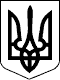 У К Р А Ї Н АСАМГОРОДОЦЬКА СІЛЬСЬКА РАДАВІННИЦЬКОЇ ОБЛАСТІ= сесія 8 скликання===  2021 року                                                                село СамгородокР І Ш Е Н Н Я №  / = - 8Про затвердження  технічної документації із землеустрою щодо встановлення (відновлення) меж земельних ділянок в натурі (на місцевості) та передачу земельних ділянок у власність гр. Журавель М.А.          Розглянувши  технічну документацію із землеустрою щодо встановлення (відновлення)  меж земельних ділянок в натурі (на місцевості) гр. Журавель Марії Андріївни, що проживає в селі Михайлин по вулиці Робітнича, буд. 41,  Вінницької області, керуючись ст. ст. 12, 117, 118, 121, 122, 126, 186 Земельного кодексу України, ст. 55 Закону України «Про землеустрій», ч.1 п.34 ст. 26 Закону України «Про місцеве самоврядування в Україні», сесія Самгородоцької сільської ради                                                    В И Р І Ш И Л А :Затвердити технічну документацію із землеустрою щодо встановлення (відновлення) меж земельних ділянок в натурі (на місцевості), гр. Журавель Марії Андріївні для будівництва і обслуговування житлового будинку, господарських будівель та споруд площею 0,2500 га, в с. Михайлин по вулиці Робітнича, буд. 41 Вінницької області та для ведення особистого селянського господарства площею 0,2200 га, в с. Михайлин по вулиці Робітнича, буд. 41, Вінницької області. Передати гр. Журавель Марії Андріївні у приватну власність 0,4700га земель, в тому числі 0,2500 га для будівництва і обслуговування житлового будинку, господарських будівель і споруд в с. Михайлин по вулиці Робітнича, буд. 41, кадастровий номер 0521485000:01:001:0250 та 0,2200 га для ведення особистого селянського господарства в с. Михайлин по вулиці Робітнича, буд. 41,  кадастровий номер 0521485000:01:001:0251. Зобов’язати гр. Журавель Марію Андріївну здійснити державну реєстрацію права приватної власності на земельні ділянки у встановленому законодавством порядку. Контроль за  виконанням  рішення покласти на постійну комісію з питань земельних відносин, природокористування, планування території, будівництва, архітектури, охорони пам’яток, історичного середовища та благоустрою.Сільський голова:                                  С. Я. Лановик